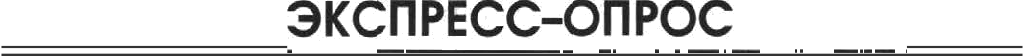 ЧИСАА	ОТ 1 ДО 100РАБОТА 1В ар и ан т	1A1.  Запиши,  сколько  десятков	в  числе  69.Ответ:	 	A2. Обведи,  чему  равны	70 дм.7 см	7 м	70 мм	7 ммАЗ. Верно  ли  неравенстsо?50 дм	5  м  1 дм  да	  нет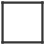 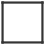 A4. Измерь   и   запиши   длину отрезка.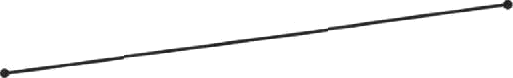 Отsет:	 	B1.  Запиши,   сколько чисел  называют	при  счёте  междучислами	38  и  48. Ответ:    		62B2. В  данном   ряде   чисел   запиши  следующее число.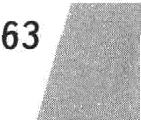 79,  69,  59, 49,C1. Запиши	такое	число,	чтобы	равенство	было	вер-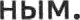 ю	+ 1 =	30 +	5C2. Верно  ли  равенство?5  дм +  8 см -	5  дм  8 см  да	нет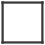 В ар и ан т	2A1.  Запиши,  сколько  десятков	в  числе  38.Ответ:	 	A2. Обведи, чему равны	40 дм.4 м	4 мм	40 мм	40 смАЗ. Верно  ли  неравенство?60 дм <	6 м  да	  нет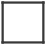 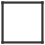 A4. Измерь  и  запиши  длину отрезка.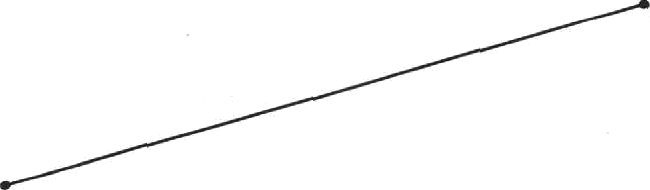 Ответ:	 	Bt. Запиши,	сколько	чисел называют	при счёте иежду числами	89  и 98.Ответ:   	B2. В данном ряде чисел запиши	следующее	число.28, 38,	48,	58,CI. Запиши	такое	число,	чтобы	равенство	было	вер-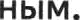 40 -1- 9 =	1 +C2. Верно	ли равенство?6  см + 9 дм	9  дн + 6 см  да	  нет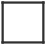 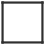 64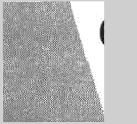 САОЖЕНИЕ	И ВЫЧИТАНИЕРАБОТА 2.ЧИСЛОВЫЕ  ВЫРАЖЕНИЯВ ар и ан т	1A1. Запиши	число,	которое	является	значением	выра-жения	17 — (8 -F 2).Ответ:	 	A2. Отметь	знаком	Ј	выражение,	значением	которого является число	9.  16 -	5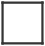   (13 — 7) + 2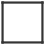   29 — 9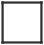 5 -1- (12 — 8)АЗ. Верно   ли найдено  значение	sыражения?94 — (89 -F 1) =	4  да	нет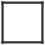 B1. Из  числа  13  нужно  вы честь  разность   чисел   7  и  5.Петя   составил   такое выражение:13 — 7 — 5.Верно   ли он  записал	аыражение7 да		  нет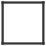 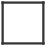 B2. Обведи		выражение,	которое	не	подходит	для	ре- шения	этой задачи.На блюде лежит 7 пирожков с капустой и 3 пи- рожка с повидлом. Оля съела 2 пирожка. Сколько пи- рожков  осталось?7-2)+3(3-2)+7(7+3)-27-(3+2)CI. Нужно вы честь 9 из числа 16. Юра записал такое выражение:  9 — 16  и  утверждает,  что  его  значени- ем  является  число   7.  Прав  ли   Юра?  да	.	нет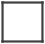 В ар и а н т	2A1. Запиши	число,	которое	является	значением	выра-жения	16 — (10 — 4).Ответ:	 	A2. Отметь знаком Ј выражение, значением которого является число 8.  16 — 5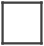   (15 — 8) -1- 1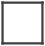   (3 + 9) — 2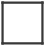   35 — 30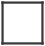 АЗ. Верно  ли  найдено	значение выражения?(6 +  9) — 5 =	10  да	  нет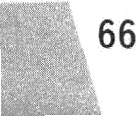 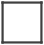 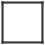 B1. Из	числа	14  нужно	вы честь	сумму	чисел	4  и	3.Лена  составила  выражение:14 — 4 -1- 3.Верно   ли  она  записала  выражение?  да	Neт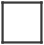 B2. Обведи	выражение,	которое	подходит	для	реше- ния	этой		задачи.В корзине	8 груш	и яблоки	—	2 красных	и	4 зе-ЛeNblx. На сколькО Яблок меньше, чем груш?8 +  2 + 4	8 — (4 + 2)8 — 2 + 4	(8 + 2) — 4C1. Можно	ли	утверждать,	что	значения	выражений 12 — 5  и  5 — 12 равны?да	  нет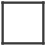 РАБОТА 3. СЛОЖЕНИЕ И ВЫЧИТАНИЕВ а р и а н т	1A1. Обведи  верное  неравенство.A2. Чему   равно  значение  выражения	1 -+- 3 + 7 -1- 9?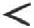 Ответ:	 	АЗ. Верно  ли, что значения	этих выражений	равны?12 — (5 -1- 3)  и	12 — 5 -+- 3  да	 нет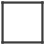 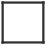 B1. Чему равна	длина  ломаной ?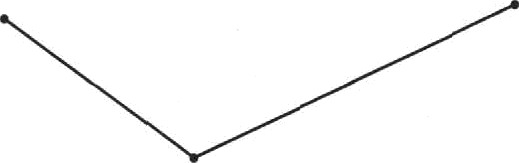 Ответ:   	B2. Закончи	запись решения	задачи.В сквере стояло несколько сканеек. После  того как поставили ещё 4 скамейки, там стало 10 скамеек. Сколько  скамеек было в сквере?10 О	4 =CJ. Обведи число, которое нужно  записать  в окош- ке, чтобы значение полученного выражения было верным.В а ри а н т	2-F 6	1520	9	7	10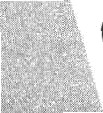 A2. Чему равно	значение	выражения	2 + 5 + 8 + 5?Ответ:   	АЗ. Верно ли, что значения	этих выражений	равны?10 — 7 + 3 и	10 — (7 — 3)да	  нет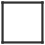 B1. Чему	равна длина ломаной?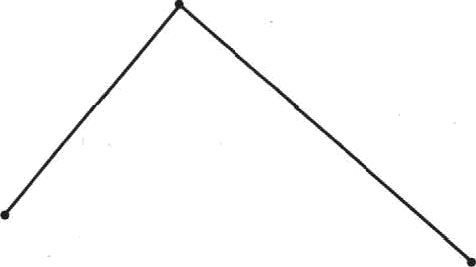 Ответ:   	B2. Закончи	запись	решения  задачи.На лолке было несколько чашек.  После того как на эту полку поставили ещё 6 чашек, там стало 10 ча- шек. Сколько чашек было на полке?10 О	6 =CI. Обведи число, которое нужно  записать  в  окош- ке, чтобы значение полученного выражения было верным.15 —	>	910	15	14	5УСТНЫЕ	ВЫЧИСАЕНИ9	С ЧИСЛАМИ В ПРЕДЕЛАХ	100РАБОТА 4В а р и а н т	1A1. Запиши,	чему равна сумма чисел	46	и 3.Ответ:   	A2. Запиши,	на сколько	60 больше	5.Ответ:   	АЗ. На	одной	пасеке	86 ульев,	а	на	второй	на12 ульев	меньше.	Сколько	ульев	на	второй	па-секе?Ответ:   	A4. Обведи	пример,	в котором	ответов	является	чис- ло 30.50 -	1526 -	412 -F 826 -1- 4B1. Запиши,	сколько	получится,	если	иэ	54 мм	вы- честь	3 см.Ответ:   	B2. Обведи	верное	неравенство.20 — 4	16	98 + 1	10013 -F 6	20	100 — 20	85ВЗ. Часы	показывают	без	пяти	минут	восемь	утра.Сколько  это часов  и  минут?  Обведи ответ.CI.	У	Коли	и	Толи	вместе	14  орехов.	Коля	отдал1 opex Толе. После этого у них орехов стало  по-  ровну. Сколько орехов было  у  Коли  и  сколько  у Толи?Верен ли ответ: «У  Коли  7, у Толи 7»? “ да	нет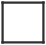 В а р и а н т	2A1.  Запиши,   чему   равна  сумма  чисел	72   и  6.Ответ:    	A2. Запиши,	на сколько	4 меньше	30.Ответ:   	АЗ. На  теплоходе	было	40  россиян,	а  иностранцев	на15  меньше.  Сколько   было иностранцев?Ответ:   	B1.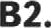 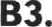 C1.Запиши,   сколько    получится,    если   из    86  мм  вы-честь  6  см.Ответ:    	Часы	показывают	пять	минут	восьмого	утра. Сколько	это часов и минут? Обведи	ответ.ч 55 мин	7  ч  5 минч 5 мин	6  ч  55 минВ большом и маленьком аквариумах вместе  18  ры- бок. Одну рыбку из маленького  аквариума  переса- дили в большой, после  этого  в  аквариумах  рыбок стало пoposнy. Сколько рыбок было в большом и сколько   в   маленьком  аквариуме?Верен   ли   ответ:   сВ   большом   8  рыбок,   в' малень-ком  10»?  да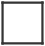   нет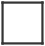 РАБОТА 5В ар и ан т	1A1. Обведи выражение,	значение  которого	больше.19 + 8	80 — 6972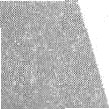 Верно  ли  равенство?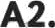 6 + 48 — 54 =	0  да	  нет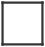 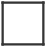 АЗ. Запиши,	чему равно значение	выражения.12 + 14 + 16 +  18Ответ:   	A4. Обведи  запись,  которая	является уравнением.16 — о	12 + 9 -	21<	10	— 10 =	15A5. Является   ли   число   5   значением   ш  в уравнении?22 — <	=	17  да	  нет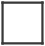 B1.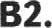 Часы  показывают	9 ч	15 мин	утра.   Эти часы  спе- шат   на   2  мин.  Какое   время   в действительности?Ответ:	 	Зоя   задумала   число. Она  уменьшила	его   на  30  и получила	70.   Какое   число   задумала Зоя?Ответ:  	Можно   ли   указать такое  значение		ј/,  при  котором значение	выражения	g' -F 20 равно	15?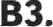   да	  нет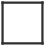 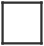 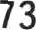 C1.  Запиши	ответ,	который	получится,	если	выполнить действия.5  дм — 20 см +  10 ммОтвет:    	В а р и а н т	2A1.  Обведи	выражение,	значение	которого    меньше.30 — 11	9 -1- 12A2.   Верно   ли  равенство?8 -F 92 — 100  = 0  да	  нет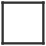 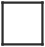 АЗ. Запиши,	чему	равно	значение	выражения.21 + 14 + 9 + 6Ответ:   	A4.   Обведи   запись,	которая	является     уравнением.3 +	<	5	15 — 7 -	83 -F х  =  5	9 — оA5.  Является   ли   число 8  значением	о   в  уравнении?20 —  о   = 12  да	  нет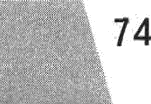 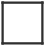 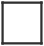 B1.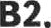 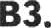 C1.Часы	показывают	3 ч	20 мин	ночи.	Эти	часы от- стают на 3 мин. Какое время в действительности?Ответ:   	Маша	задумала	число.	Она	увеличила		его	на	40 и получила	60.  Какое число задумала	Naшa?Ответ:   	Можно	ли указать такое	значение т, при котором значение	выражения	15 — т	равно	20?  да	  нет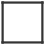 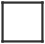 Запиши	ответ,	который	получится,	еслн	выполнить действия.3 м -1- 2 дм -1- 10 смОтвет:   	ПИСЬМЕННЫЕ		ВЫЧИСАЕНИЯ В ПРЕДЕААХ	100РАБОТА 6В а р и а н т	1A1. Поставь	знак	Ј	около	примера,	который	решён верно.+	28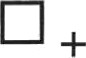 3957+	514990A2. Верно	ли  неравенство?8 дм  <	79 см461763_ 601456  да	нет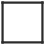 АЗ. Отметь знаком Ј	четырёхугольник, который не яв-ляется  прямоугольником.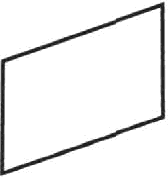 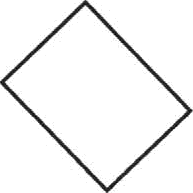 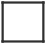 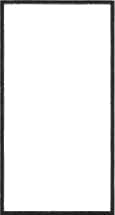 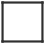 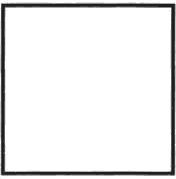 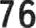 A4.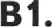 Запиши,  сколько   вceFo  острых   углов   на рисунке.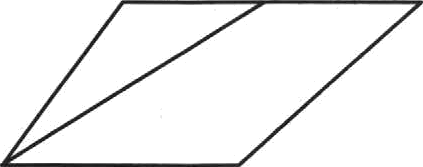 Ответ:    	В самолёте  каждому  пассажиру  разрешается  про- возить не  более  20  кг  багажа.  У  одного  из  пас- сажиров  чемодан  с  вещами  массой  15  кг  и  сумка массой 9 кг.  Придётся  ли  ему  платить  за  лишнюю массу багажа?  да	(_	нет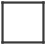 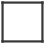 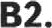 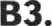 C1.На  обувной	фабрике	изготоsияи	18  пар  кроссовок. Сколько   шнурков   для  них потребовалось?Ответ:	 	Через	3 Года	Катиному		дедушке	будет	80 лет. Сколько		лет её дедушке	сейчас?Ответ:	 	Жёлтая	лента	длиннее	красной	на	15 см.	Какой длины   красная   лента,   если длина  жёлтой	1 м?Обведи   верный  ответ.1  м  15 см75 смC2. Сколько   кур  у  фермера,	если	у   него   в одном  ку- рятнике	25  кур,   а в  другом	—   три  раза  по  столь-Ответ:	 	В ар иа н т	2A1. Поставь	знак  Ј	около	примера,	который	решён sepнo.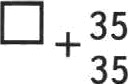 60+	5644100A2. Верно  ли  неравенство?5 м	50 дм+	287290_ 801971  да	 нет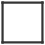 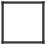 АЗ. Отметь знаком Ј	четырёхугольник,  который не яв- ляется прямоугольником.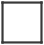 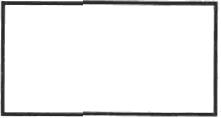 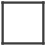 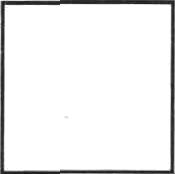 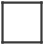 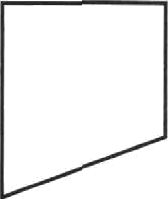 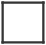 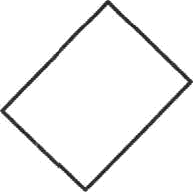 78A4.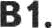 Запиши,  сколько  всего  острых	углов  на  рисунке.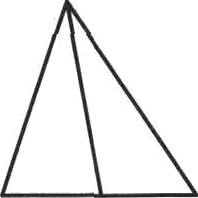 Ответ:   	Брат	сказал,	что	он	может	поднять	не	более20 кг	груза.	Сможет	ли  он  поднять	сумку	с  пpo- дуктами	массой	12 кг		и  рюкзак	с  вещами	массой7 кг?  да	  нет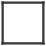 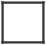 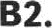 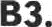 C1.Для изготовления очков приготовили 36  oпpaa. Сколько   для  этого  нужно  стёкол?Ответ:    	Через 5 лет маме будет 40. Сколько лет маме сейчас?Ответ:    	Для ремонта эяектропроводки электрик принёс  про- вод длиной  1  м.  Однако  оказалось,  что  длина  это- го провода превышает нужную длину  на  27  см.  Ка- кой   длины   нужен   провод   в действительности?Обведи  верный отsет.1  м   27 см63 смC2. В раэдеsалке висит 18 пальто, а курток  два раза по столько, сколько пальто. Сколько пальто и кур- ток висит  в раздевалке?Ответ:   	В а р и а н т	1РАБОТА 7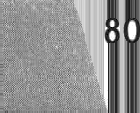 A1. Какая	цифра	в	записи	ответа	неверная?	Обаедиеё.61  4724A2. Верно	ли,		что	если	из	числа	53	вы честь	25,	то получится	28?  да	нет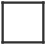 АЗ. В	каком	уравнении	значением	з:	является	число 36? Отметь	это уравнение	знаком Ј.+ + 8 =	30	     — 36 =	3645 —	=	9	65 +	=	70B1. Сколько	всего квадратов	изображено	на рисунке?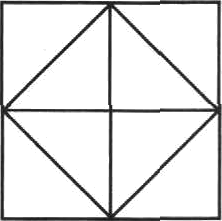 Ответ:   	B2. В	коробке	Ns 1	лежит	35 конфет,	а	в	коробке№ 2 — 28 конфет. Из одной коробки взяли столь- ко же конфет, сколько из другой. В какой из них осталось  конфет неньше?  Ns 1	  N•2C1. В  записи  числа  96  перестаsили	цифры.  На  сколько полученное  число  меньше  числа 96?Ответ:    	Вар иан т	2AT. Какая	цифра	в	записи	ответа	неверная?	Обведи её.82" 5636A2. Верно	ли,		что	если  из	числа	41	вьічесть	12,	то получится	29?  да	нет81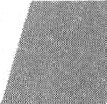 B1. Сколько   всего  квадратов  изображено	на  рисунке?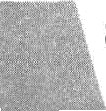 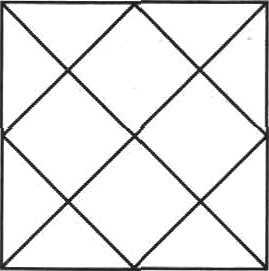 Ответ:	 	B2. В  ящике  56  лимонов,   а   в   пакете   18.   Из   ящика взяли столько же лимонов, сколько из пакета. Где осталось   больше  лимонов?  в  ящике	  в  пакете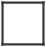 C1. В числе 58 переставили цифры. На сколько полу-  ченное  число  больше  числа  58?Ответ:	 	В а р и а н т	1числа от ‹ до ‹оо.УМНОЖЕНИЕ	И	ДЕАЕНИЕРАБОТА 8A1. Закончи	составление	выражения	для	решения	за-дачи.Каждая	из 4 мам  ведёт  в детский  сад двоих  детей.Сколько детей идут в сад?з О 4A2. Запиши, какое число является произведением чи- сеті 9 и  3.Ответ:   	АЗ. Запиши, какое число является частным чисел  10  и 5.Ответ:   	B1. Каждому из четверых мальчиков подарили машин- ку, мишку и мячик. Сколько игрушек получили все мальчики?Ответ:   	B2. У Павлика 5 монет по 5 р. Сколько денег у Пав- лика?Ответ:	 	83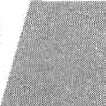 ВЗ. В пузырьке 15 ложек сиропа от кашля. Вика при- нимала лекарство по одной ложке  3 раза в день. На сколько дней хватило сиропа?Ответ:   	C1. Шестилетний Дима рассказывает: вВ садике мы no- строились парами  и  пошли  гулять.  Всего  нас  было  11».   Верно   ли   то,   что   рассказал Дима?  да	  нет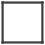 Ba ри а н т	2A1. Закончи составление выражения для решения за- дачи.За каждой	из двух уток	плывут	шесть утят. Сколь- ко утят плывут за утками?6 О	2A2. Запиши,	какое	число	является	произведением	чи-сел	10  и 2.Ответ:   	АЗ. Запиши,	какое	число	является	частным	чисел	8и 2.Ответ:   	B1. На кая‹дом из трёх  подносов  по  одному  стакану  с кофе, какао, молоком и чаем.  Сколько  стаканов  с этими  напитками  на  всех подносах?Ответ:   	84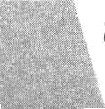 B2. У Марата 4 монеты по 10  р.  Сколько  денег  у  Ма- рата?Ответ:	 	ВЗ. У  Ани  болит  горло.  Врач  прописал  ей   12  таблеток и сказал, что она должна принимать их по одной таблетке  3  раза  в  день.  На  сколько  дней   хватит этих таблеток?Ответ:	 	  да	нет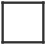 В ари ан т	1РАБОТА 9A1. Отметь знаком Ј	выражение,	с  помощью	которо- го  можно  найти  периметр  прямоугольника.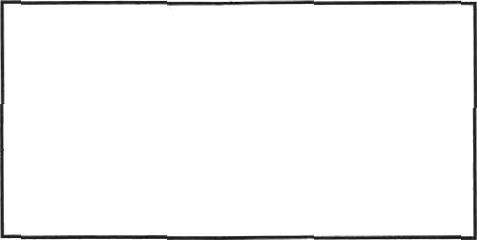   6-3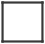   6+3+3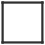  (6+3) 2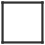 3 3+(6-2)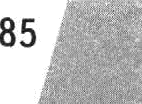 A2. В колесе еелосипеда 36 спиц. Сколько спиц нужно для сборки   двухколёсного  велосипеда?Ответ:   	АЗ. В	кошельке	50 р.	десятирублёвыми	монетами.Сколько	монет в кошельке?Ответ:   	B1. Три десятка пуговиц стоят 30 р. Сколько стоит де- сяток пуговиц?Ответ:   	B2. Лена задумала число, умножила его на 2 и полу- чила  16. Какое  число  задумала Лена?Ответ:   	C1. У реки растут 18 ив. На правом берегу реки ив столько же, сколько на левом. Сколько ив на ле- вом берегу?Ответ:   	В а р и а н т	2A1. В посёлке построили 6 трёхэтажных домов. Сколь- ко этажей  во  всех домах?Ответ:   	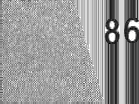 A2. Отметь	знаком Ј	выражение,	с	помощью	которо- го  можно   найти  периметр  прямоугольника.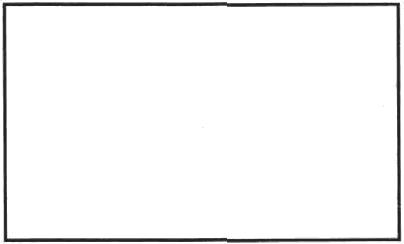                                                                        (3	2) + (5	2)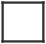                                                                 (5 • 2) - (3 • 2)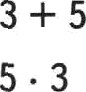 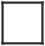 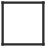 АЗ. У  Ани   15 р.  пятирублёsыми	монетами.  Сколько  мо- нет  у  Ани?Ответ:	 	Два десятка яиц стоят 60 р. Сколько стоит десяток яиц?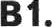 Ответ:	 	B2.C1.Юля задумала число, умножила  его  на  2  и  получи-  ла  18.  Какое  число  задумала  Юля?Ответ:    	У Лиды 16 цветных и простых карандашей: цветных столько же, сколько простых. Сколько простых ка- рандашей?Отsет:    	87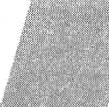 ТАБАИЧНОЕ	УМНОЖЕНИЕ И ДЕАЕНИЕРАБОТА 10. УМНОЖЕНИЕ И ДЕЛЕНИЕ С ЧИСЛОN 2В ар и а н т	1A1. Отметь знаком Ј	число,  которое  делится  на 2.  13	  18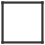 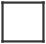   5	  11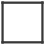 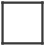 A2. ІЧожно	ли	17 конфет	разложить	поровну	в	2 па- кетика?еданетАЗB1.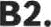 Отметь  знаком Ј  выражение,   с  помощыо  которо- го можно найти периметр прямоугольника, длина которого  5  см,  а  ширина  4  см.  5+4.2       35.2-4.2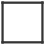 5.2+4	(5+4).2Отметь   знаком  Ј    верное равенство.16 : 2  =	2 - 8	  4 : 2 =  4-	2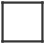 2-	3  -	12 : 2	5-	2  =	2 - 6Молоком  наполнили   6  двухлитровых   бидонов   и один трёхлитровый. Сколько литров молока в этих бидонах?Ответ:    	ВЗ. Периметр квадрата равен 8 дм. Какова длина его стороны?Ответ:	 	C1. В 4 лодках по 2 пары вёсел. Сколько вёсел в этих лодках?Ответ:	 	Вариант	2A1. Отметь  знаком  •'*  число,  которое   делится   на  2.  17	  9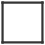 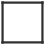 15	  14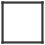 A2. Nожно ли 13 морковок  связать  в  2  одинаковых  пучка?да	нетАЗ. Отметь  знаком     выражение,  с  помощью  которо- го можно найти периметр прямоугольника, длина которого   6  см,  а  ширина  3 см.  (6 — 3-)	2	 (6 • 2) + (3 • 2)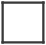 6-	3	 6 + 6 + 3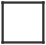 B1. Отметь  знаком Ј	верное равенство.18 : 2  =	1-	9	2 - 7  =	6	25-	2  -	10 : 5	 3-	2  =	4 : 2B2. После пошиsа костюмов а ателье осталось 2 трёх- метровых  куска  ткани  и  ещё  2  м   этой   tкани. Сколько  метров  ткани  осталось?Ответ:	 	ВЗ. Периметр квадратной клумбы равен 16 м. Вычисли длину  стороны  клумбы.Ответ:	 	C1. На столе стоят  2  большие  матрёшки.  В  каждой  из них умещаются 5  матрёшек  поменьше.  Сколько  все- го  матрёшек   на столе?Ответ:	 	РАБОТА  11. УNНОЖЕНИЕ И ДЕЛЕНИЕс числои зВ ар и а н т	1A1. Отметь  знаком Ј	число,  которое   не   делится   на 3.  24	  18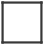 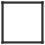   3	14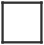 A2. Nожно ли из 27 гвоздик составить 3 одинаковых букета?  да	  нет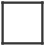 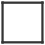 АЗ. У Серёжи 14 машинок. Две из них он поставил в игрушечный  гараж,   а   остальные   расставил   поровну  в   3  ряда.   Сколько   машинок   в   каждом  ряду?Ответ:	 	A4.B1.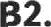 C1.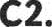 Чему   равно значение  выражения	(9 • 2) : 3? Ответ:    	Если	конфеты	разложить	в	3 пакетика	по	8  штук, то   6   конфет   останется.   Сколько   всего конфет?Закончи   запись   решения  задачи.8 О	3	6 =Женя положил в  карман  брюк  3  пятирублёвые  мо- неты.  Через   дырку   в  кармане   одна   моNета   выпала и   потерялась.   Сколько   рублей   осталось   у  Жени?Ответ:    	Выпиши число, пропущенное в равенстве.(	- 3)	3 =	18Сколько  всего  чисел  от  10  до   25,  которые   делят- ся   на 3?Ответ:    	Вариант 2A1. Отметь  знаком Ј	число,  которое   не   делится   на 3.  21	  16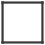 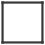   27	  24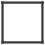 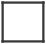 A2. ІЧожно	ли	24 тетради	разложить	тремя	одинако- выми стопками?  да	 нет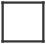 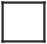 АЗ. У Олега было 13 оловянных солдатиков. Когда ему подарили ещё 5 солдатиков, он расставил всех сол- датиков   в  ряды   по   3.   Сколько   рядов получилось?Ответ:	 	A4.B1.B2.C1.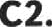 Чему	равно	значение	выражения	(16 : 2) - 3? Ответ:   		Если   пятерым   детям   раздать   по   3 пряника,  то2 пряника	останется.	Сколько	имеется	пряников? Закончи	запись решения	задачи.3 О	5 О	2 =У  Вали  3  пятирублёвые  монеты.  По   дороге   домой она  нашла  ещё  одну  такую  же  монету.   Сколько рублей   стало   у Вали?Ответ:    	Какое  число  пропущено   в  равенстве?(3	3)	=	27Сколько	всего   чисел  от   10  до  20,  которые	делят- ся  на  3?Ответ:    	ОТВЕТЫ  К  PAБOTAN ЭКСПРЕСС-ОПРОСАB2.   10  — 4 = 6.CI.	7.Работа 4.	Вариант 1A1. 49.A2.  На 55.АЗ. 74.A4.  26 -F 4.в1.  24 мм(или  2 сн  4 им).B2. 98 -t-	100.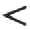 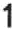 B2.  10 — 6 = 4.CI.	5.Вариант 2A1. 78.A2.  На 26.АЗ. 25.Ad.  41 + 9.B1.  26 им(или  2 см  6 ми).B2.  20 — 4 > 16.ВЗ. 7 ч 55 мин. CI.	Нет.Работа 5.	Вариант 'IA1. 19 + 8. A2. Да.АЗ. 60.A4. з: — 10 = 15.A5. Да.B1.   9 ч  13 нин.B2. 100. ВЗ. Нет. CI.	31 сн.Работа 6.	Ввриснт  1ВЗ.   7 ч 5 мин.CI.  Да.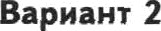 A1. 30 — 11.A2. Да.АЗ. 50.A4. 3 +	= 5. A5. Да.B1.   3 ч 23 нин.B2. 20. ВЗ. Нет. CI.	33 дн.Вариант 2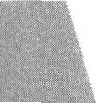 BI. 12.B2.  25 p.B3. Ha 5. CI.	HeT.Pa6oza 9.	BapFfQHT §AI.	(6 +  3)  • 2.A2. 72.A3.  5.BI.	10 p.B2. 8.CJ. 9.Pa6oxa 10. Bapnanx 1AI.	18.A2. HeT.A3.  (5 +  4) • 2.BI.	2 - 3 =  12 : 2.B2.  15 a.B3.   2 ,gu.CI.	16.Pa6oza 11. Bapnanr 1AI. 14.BI.	12.B2.	40 p.B3.  Ha 4.CI. HeT.BapfiBHT ÉAI.	18.A2.  (3 • 2) -1- (5 • 2).A3. 3.B4. 30 p.B2.  9.C1. 8.Bapfi&HT 2A1. 14. A2. He+.A3. (6 - 2) + (3 - 2).BI.  18 : 2 = 1-	9.B2.  8 «.B3.  4	.CI.	12.Bapnanz 2A1. 16.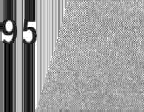 18 — 10830 -1- 408210 + 61590 — 6050A1. Обведи	верноенеравенство.16 — 10	1050 -1- 4010022 + 6  <	25100 — 90807ч 5 мин7 ч 55 мин8ч	5 мин5  ч  8 минA4. Обведипример,вкотором	ответом	является	чис-ло  50.80 — 2039 + 160 — 641 -1- 9Обвединеверноенеравенство.20 — 41698 -1- 110013 + 620100 — 2085АЗ. В	каком	уравнении	значением	х-14?  Отметь   это  уравнение знакомАЗ. В	каком	уравнении	значением	х-14?  Отметь   это  уравнение знакомАЗ. В	каком	уравнении	значением	х-14?  Отметь   это  уравнение знакомявляется 6.число  < — 14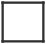 -141414< + 16=303030  60 + <=60606057 — <=484848C1. Серёжахочет	расстаsить16 оловянных	солдатиковпoposнyв   4  ряда. Можноли  это сделать?Работс 1.Вврискт 1A1.  6.Вариант 2A1.  3.A2.  7 м.A2.  4 м.АЗ. Да.АЗ. Нет.A4.  6 сн 5 мм.A4.  8 см  5 ми.B1.  9.B1. 8.B2.  39.B2. 68.CI.  34.CI.  48.C2. Да.C2. Да.Работа 2.Вврианг 1A1.  7.Вариант 2A1. 10.A2.  54	(12 — 8).A2.  (15  — 8) + 1.АЗ.  Да.АЗ. Да.B1.  Нет.B1. Нет.B2.  7 — (3 -1- 2).B2.   8  — (4 + 2).CI.	Нет.CI. Нет.Рвбота 3.Ввривнт 1A1.  30 ч- 40 < 82.Ввриаит 2A1.  50 + 40	100.A2.  20.A2. 20.АЗ.  Нет.АЗ. Да.B1.  7 см 5 ни.B1.  8 см 5 им.A1.A2.АЗ.46 -1- 17 = 63.Нет.Левый  верхнейрёхуFольник.четьl-A1.A2.АЗ.56 + 44 — 100.Нет.Левый нижний четы-рёхугольник.A4.B1.5.Да.A4.B1.6.Да.B2.36.B2.72.ВЗ.CI.C2.77.85 см.100.ВЗ.C1.C2.35.73 см.54.Работс 7.Всриснт 1Вариант 2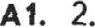 A2. Да.A1. 3.A2. Да.АЗ.  45 —=9.	АЗ.  < +  16 — 30.B1.  6.B1. 6.B2.  Пe 2.B2.   В ящике.CI.	На 27.CI.  На 27.Работа 8.Ввризнт 1Вариант 2A1.  2 • 4.AJ.  6 • 2.A2. 27.A2. 20.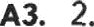 АЗ. 4.94A2.A3.,lta.4.A2.A3.,£(a.6.A4.6.A4.24.BI.B2.C1.8-	3 +10 p.2.6 =30.BI.B2.CI.3-	5 +  2 = 17.20 p.3.C2.5.C2.3.